ҠАРАР     	                                                                    РЕШЕНИЕОб утверждении ежемесячной платы для нанимателей  жилых помещений по договорам социального найма и договорам найма жилых помещений государственного или муниципального жилищного фонда сельского поселения Кандринский сельсовет муниципального района Туймазинский район Республики Башкортостан В соответствии со статьей 156 Жилищного Кодекса Российской Федерации, Федеральным законом от 06.10.2003 №131-ФЗ «Об общих принципах организации местного самоуправления в Российской Федерации», приказом Министерства строительства и жилищно-коммунального хозяйства Российской Федерации от 27 сентября 2016 года №668/пр «Об утверждении методических указаний установления размера платы за пользование жилым помещением для нанимателей жилых помещений по договорам социального найма и договорам найма жилых помещений государственного или муниципального жилищного фонда», Совет сельского поселения Кандринский сельсовет муниципального района Туймазинский район Республики Башкортостан РЕШИЛ:  Утвердить ежемесячную плату для нанимателей жилых помещений по договорам социального найма и договорам найма жилых помещений государственного или муниципального жилищного фонда сельского поселения Кандринский сельсовет муниципального района Туймазинский район Республики Башкортостан с 01.01.2020 года в размере 6 руб. 90 коп. на 1 кв.м. общей площади жилого помещения.  Контроль над исполнением данного решения возложить на постоянную комиссию по бюджету, налогам, вопросам муниципальной собственности и развития предпринимательства.Глава сельского поселениямуниципального      района    Туймазинский           районРеспублики  Башкортостан                                   Р.Р.Рафиков№ 47от 12.02.2020 г.БашҠортостан Республикаһы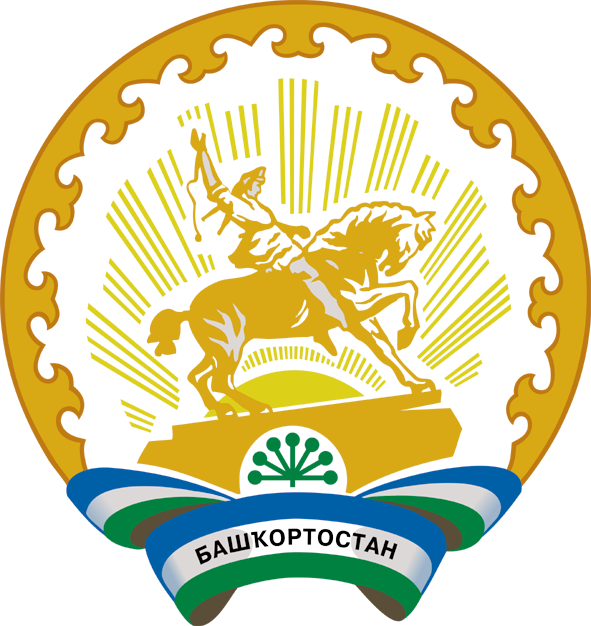 Республика БашкортостанБашҠортостан Республикаһының Туймазы  районы муниципаль районының  Ҡандра ауыл советы ауыл биләмәһе башлығы452765, Ҡандра ауылы,  Ленин урамы, 16Тел. 8(34782) 4-74-52Глава сельского поселения Кандринский сельсовет     муниципального района               Туймазинский район    Республики Башкортостан452765, село Кандры, ул.Ленина, 16Тел. 8(34782) 4-74-52 